Разред: 1. Читање са разумевањем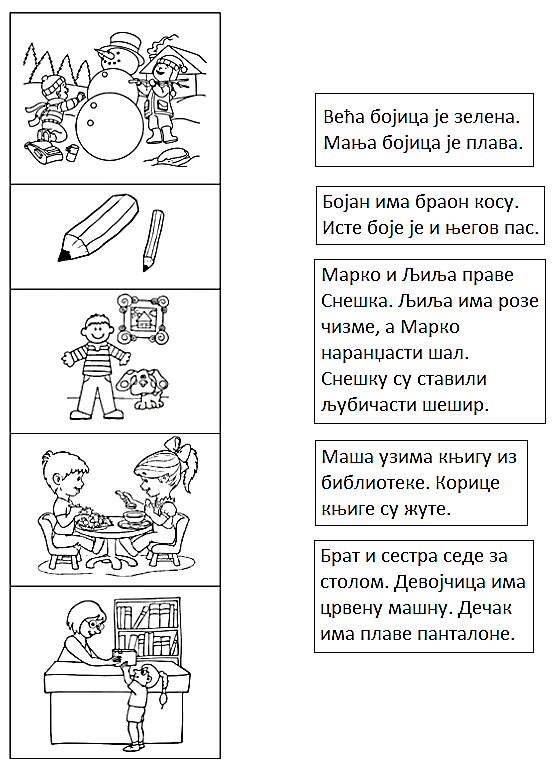 